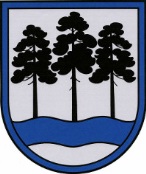 OGRES  NOVADA  PAŠVALDĪBAReģ.Nr.90000024455, Brīvības iela 33, Ogre, Ogres nov., LV-5001tālrunis 65071160, e-pasts: ogredome@ogresnovads.lv, www.ogresnovads.lv PAŠVALDĪBAS DOMES SĒDES PROTOKOLA IZRAKSTS35.Par Ogres novada pašvaldības saistošo noteikumu Nr.28/2021 “Par palīdzību audžuģimenei” pieņemšanuSaskaņā ar Administratīvo teritoriju un apdzīvoto vietu likuma pārejas noteikumu 17. punktu 2021. gada pašvaldību vēlēšanās ievēlētā novada dome izvērtē bijušo novadu veidojošo bijušo pašvaldību pieņemtos saistošos noteikumus un pieņem jaunus novada saistošos noteikumus.Jaunizveidotā Ogres novadā šobrīd ir spēkā šādi saistošie noteikumi vai to punkti par pabalstu audžuģimenei, kas ir izvērtējami:Ogres novada pašvaldības 2018. gada 29. marta saistošie noteikumi Nr. 6/2018 “Par Ogres novada pašvaldības palīdzību audžuģimenei”;Ikšķiles novada pašvaldības 2011. gada 23. februāra saistošie noteikumi Nr. 8/2011 “Par Ikšķiles novada pašvaldības pabalstiem audžuģimenēm”;Lielvārdes novada pašvaldības 2015. gada 28. oktobra saistošo noteikumu Nr. 20 “Par pabalstiem Lielvārdes novadā” 8.6. apakšpunkts un 14. punkts”;Ķeguma novada pašvaldības 2019. gada 12. jūnija saistošo noteikumu Nr. KND1-6/19/7 “Par Ķeguma novada pašvaldības sniegto atbalstu bāreņiem un bez vecāku gādības palikušajiem bērniem pēc pilngadības sasniegšanas, audžuģimenēm un aizbildņiem” 4.2. apakšpunkts un III nodaļa,(turpmāk visi kopā – spēkā esošie saistošie noteikumi). Spēkā esošie saistošie  noteikumi, kuri attiecīgi tiek piemēroti bijušo Ogres, Ikšķiles Ķeguma un Lielvārdes novadu administratīvajās teritorijās, nosaka atšķirīgus pabalstu apmērus audžuģimenēm. Bijušā Ogres novada administratīvajā teritorijā audžuģimenei tiek sniegta šāda palīdzība:pabalsts bērna uzturam katram bērnam audžuģimenē mēnesī divkāršā Ministru kabineta noteikto minimālo uzturlīdzekļu apmērā;pabalsts apģērba un mīkstā inventāra iegādei katram bērnam audžuģimenē līdz 200 euro gadā;kompensācija par audžuģimenē ievietotā bērna medicīnas izdevumiem līdz 100 euro gadā.Bijušā Ķeguma novada administratīvajā teritorijā audžuģimenei tiek sniegta šāda palīdzība: pabalsts bērna uzturam līdz septiņu gadu vecuma sasniegšanai 215 euro mēnesī;pabalsts bērna uzturam no septiņu līdz 18 gadu vecuma sasniegšanai 258 euro mēnesī;pabalsts apģērba un mīkstā inventāra iegādei 240 euro vienu reizi kalendārajā gadā;pabalsts par audžuģimenes pienākumu pildīšanu uz laiku, kas ir īsāks par mēnesi, proporcionāli dienu skaitam.Bijušā Ikšķiles novada administratīvajā teritorijā audžuģimenei tiek sniegta šāda palīdzība:pabalsts bērna uzturam līdz divu gadu vecumam 350 euro;pabalsts bērna uzturam no trīs gadu vecuma 260 euro;pabalsts apģērba un mīkstā inventāra iegādei līdz 430 euro kalendārajā gadā.Bijušā Lielvārdes novada administratīvajā teritorijā audžuģimenei tiek sniegta šāda palīdzība:pabalsts bērna uzturam līdz septiņu gadu vecumam 215 euro;pabalsts bērna uzturam no septiņu gadu vecuma 258 euro;pabalsts apģērba un mīkstā inventāra iegādei 70 euro mēnesī.Ministru kabineta 2018. gada 26. jūnija noteikumi Nr. 354 “Audžuģimenes noteikumi” (turpmāk – MK noteikumi Nr. 354) cita starpā nosaka audžuģimenes un specializētās audžuģimenes finansēšanas kārtību, atlīdzības par specializētās audžuģimenes pienākumu pildīšanu apmēru, tās piešķiršanas, izmaksas, pārskatīšanas un pārtraukšanas kārtību, kā arī dokumentus, kas iesniedzami atlīdzības saņemšanai.MK noteikumu Nr. 354 78. punkts noteic, ka pabalstu bērna uzturam un pabalstu apģērba un mīkstā inventāra iegādei audžuģimenei izmaksā no tās pašvaldības budžeta līdzekļiem, kura noslēgusi līgumu ar audžuģimeni. Pašvaldība nosaka:pabalsta apmēru bērna uzturam, ņemot vērā, ka tas mēnesī nedrīkst būt mazāks par 215,00 euro par bērnu līdz septiņu gadu vecuma sasniegšanai un 258,00 euro par bērnu vecumā no septiņiem gadiem līdz 18 gadu vecuma sasniegšanai;pabalsta apmēru apģērba un mīkstā inventāra iegādei, kā arī tā izmaksas kārtību atbilstoši bērna vajadzībām. Minētā pabalsta vietā pašvaldība var izsniegt apģērbu, apavus un citas bērnam nepieciešamas lietas.Katras pašvaldības pienākums ir noteikt palīdzības audžuģimenei apmēru, nosakot pabalsta apmēru bērna uzturam un pabalsta apmēru apģērba un mīkstā inventāra iegādei.Bērnu tiesību aizsardzības likuma 1. panta 3. punkts noteic, ka audžuģimene ir ģimene vai persona, kas nodrošina aprūpi bērnam, kuram uz laiku vai pastāvīgi atņemta viņa ģimeniskā vide vai kura interesēs nav pieļaujama palikšana savā ģimenē, līdz brīdim, kad bērns var atgriezties savā ģimenē vai, ja tas nav iespējams, tiek adoptēts, viņam nodibināta aizbildnība vai bērns ievietots bērnu aprūpes iestādē, bet 3.1 punkts noteic, ka specializētā audžuģimene ir audžuģimene, kas nodrošina aprūpi noteiktas mērķgrupas bērnam, kuram ir nepieciešama īpaša aprūpe.Audžuģimene savā būtībā ir vērtējama kā īslaicīga aprūpe, kur bārenim vai bez vecāku gādības palikušajam bērnam tiek nodrošināta aprūpe ģimenē līdz brīdim, kamēr bērns var atgriezties pie saviem bioloģiskajiem vecākiem. Savukārt, ja tas nav iespējams, bērnam tiek nodibināta aizbildnība vai bērns tiek adoptēts.Audžuģimenes uzdevums ir nodrošināt bez vecāku gādības palikušiem bērnam ģimenisku vidi līdz laikam, kamēr bērna vecāku sociālā situācija uzlabosies un bērns varēs atgriezties savā ģimenē vai arī viņu adoptēs cita ģimene.Ievērojot Ogres novada pašvaldības budžeta iespējas, palīdzība audžuģimenei būtu nosakāma šādā apmērā:ikmēneša pabalsts bērna uzturam līdz divu gadu vecuma sasniegšanai - 258 euro;ikmēneša pabalsts bērna uzturam bērnam vecumā no diviem gadiem līdz septiņu gadu vecuma sasniegšanai – 215 euro;ikmēneša pabalsts bērnam vecumā no septiņiem gadiem līdz 18 gadu vecuma sasniegšanai – 258 euro;pabalsts apģērba un mīkstā inventāra iegādei bērnam  - 450 euro kalendārajā gadā;atlīdzība par audžuģimenes pienākumu pildīšanu, ja bērns tiek ievietots audžuģimenē uz laiku, kas ir mazāks par mēnesi, atbilstoši valstī noteiktajai atlīdzībai par audžuģimenes pienākumu pildīšanu, proporcionāli dienu skaitam, kurā veikti audžuģimenes pienākumi.Tāpat būtu nosakāms, ka saistošie noteikumi par palīdzību audžuģimenei visā jaunizveidotā Ogres novada administratīvā teritorijā tiks piemēroti no 2022.gada 1.janvāra, savukārt spēkā esošie saistošie noteikumi no 2022.gada 1.janvāra zaudēs spēku. Ņemot vērā minēto, ir sagatavots saistošo noteikumu projekts par palīdzību audžuģimenei, nosakot pabalsta bērna uzturam, pabalsta apģērba un mīkstā inventāra iegādei un atlīdzību par audžuģimenes pienākumu pildīšanu audžuģimenē vai specializētā audžuģimenē ievietotam bērnam apmēru un pabalsta apģērba un mīkstā inventāra iegādei izmaksas kārtību. Pamatojoties uz likuma “Par pašvaldībām” 43.panta trešo daļu un Ministru kabineta 2018. gada 26. jūnija noteikumu Nr. 354  „Audžuģimenes noteikumi” 78. punktu un 80.2. apakšpunktu,balsojot: ar 21 balsi "Par" (Andris Krauja, Artūrs Mangulis, Atvars Lakstīgala, Dace Kļaviņa, Dace Māliņa, Dace Nikolaisone, Dzirkstīte Žindiga, Edgars Gribusts, Gints Sīviņš, Ilmārs Zemnieks, Indulis Trapiņš, Jānis Iklāvs, Jānis Kaijaks, Jānis Lūsis, Jānis Siliņš, Linards Liberts, Mariss Martinsons, Pāvels Kotāns, Raivis Ūzuls, Toms Āboltiņš, Valentīns Špēlis), "Pret" – nav, "Atturas" – nav,Ogres novada pašvaldības dome NOLEMJ:Pieņemt Ogres novada pašvaldības saistošos noteikumus Nr.28/2021 “Par palīdzību audžuģimenei”, turpmāk – Noteikumi (pielikumā uz 2 lapām).Ogres novada pašvaldības centrālās administrācijas Juridiskajai nodaļai triju darba dienu laikā pēc Noteikumu parakstīšanas rakstveidā un elektroniskā veidā nosūtīt tos un paskaidrojumu rakstu Vides aizsardzības un reģionālās attīstības ministrijai (turpmāk – VARAM) atzinuma sniegšanai.Ogres novada pašvaldības centrālās administrācijas Komunikācijas nodaļai pēc pozitīva VARAM atzinuma saņemšanas publicēt Noteikumus pašvaldības laikrakstā “Ogrēnietis” un pašvaldības mājaslapā internetā.Ogres novada pašvaldības centrālās administrācijas Kancelejai pēc Noteikumu spēkā stāšanās nodrošināt Noteikumu brīvu pieeju Ogres novada pašvaldības ēkā.Ogres novada pašvaldības pilsētu un pagastu pārvalžu vadītājiem pēc Noteikumu spēkā stāšanās nodrošināt Noteikumu brīvu pieeju  pašvaldības pilsētu un pagastu pārvaldēs.Kontroli par lēmuma izpildi uzdot pašvaldības izpilddirektoram.(Sēdes vadītāja, domes priekšsēdētāja vietnieka G.Sīviņa paraksts)Ogrē, Brīvības ielā 33Nr.122021. gada 11. novembrī 